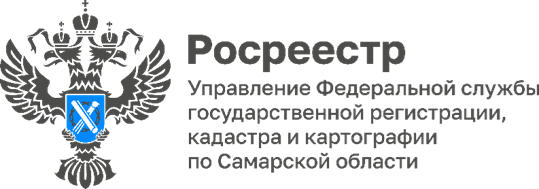 24.03.2023Карта – путеводитель для жизниУправление Росреестра по Самарской области организовало интеллектуально-развлекательную викторину «Карта – путеводитель для жизни».Географическая битва разразилась вчера в стенах самарского Росреестра после трудового дня, участниками которой стали специалисты Управления Росреестра по Самарской области и филиала ППК «Роскадастр» по Самарской области.Первая в серии интеллектуально-развлекательных игр самарского Росреестра квиз-игра была посвящена месяцу картографии календаря Большого Росреестра. Она состояла из пяти раундов, разных по сложности и содержанию. В каждом из них специалистам ведомства предстояло пройти проверку на знание вопросов о географии, геодезии и картографии.«Это командная игра, победить в которой помогут эрудиция, логика, сообразительность и позитивный настрой», – призналась перед викториной Ольга Цветкова, заместитель начальника отдела регистрации долевого участия в строительстве Управления Росреестра по Самарской области, ведущая и одна из организаторов мероприятия.Собравшиеся разделились методом жеребьевки на четыре команды по семь человек. Увлекательная игра на логику, мышление и внимательность оказалась не только интересной, но и очень веселой. В азарте борьбы победителем интеллектуальной битвы «Карта – путеводитель для жизни» стала команда «Немолодые недарования» (Алла Потапенко, Юрий Ершов, Ирина Рузанова, Максим Колесников, Юлия Летина, Станислав Стахорский, Анна Орлова), набрав 57 баллов из 65 возможных. Все участники команды получили памятные дипломы. «Отличная игра, хороший вечер с коллегами и друзьями, «размял мозги» и получил новые позитивные впечатления, также узнал новые и интересные факты. С нетерпением буду ждать новой встречи», – рассказал Дмитрий Наумов, заместитель директора филиала ППК «Роскадастр» по Самарской области, участник команды «53 градуса», символично набравшей 53 балла и занявшей второе место.Команды «Без Б» и «Женсовет» заняли третье и четвертое места соответственно.  Поздравляем все команды с отличным результатом и желаем всем участникам новых побед и достижений! Управление Росреестра по Самарской области